Рыбоводный участок № 5.1.  Акватория губы Ура (Баренцево море).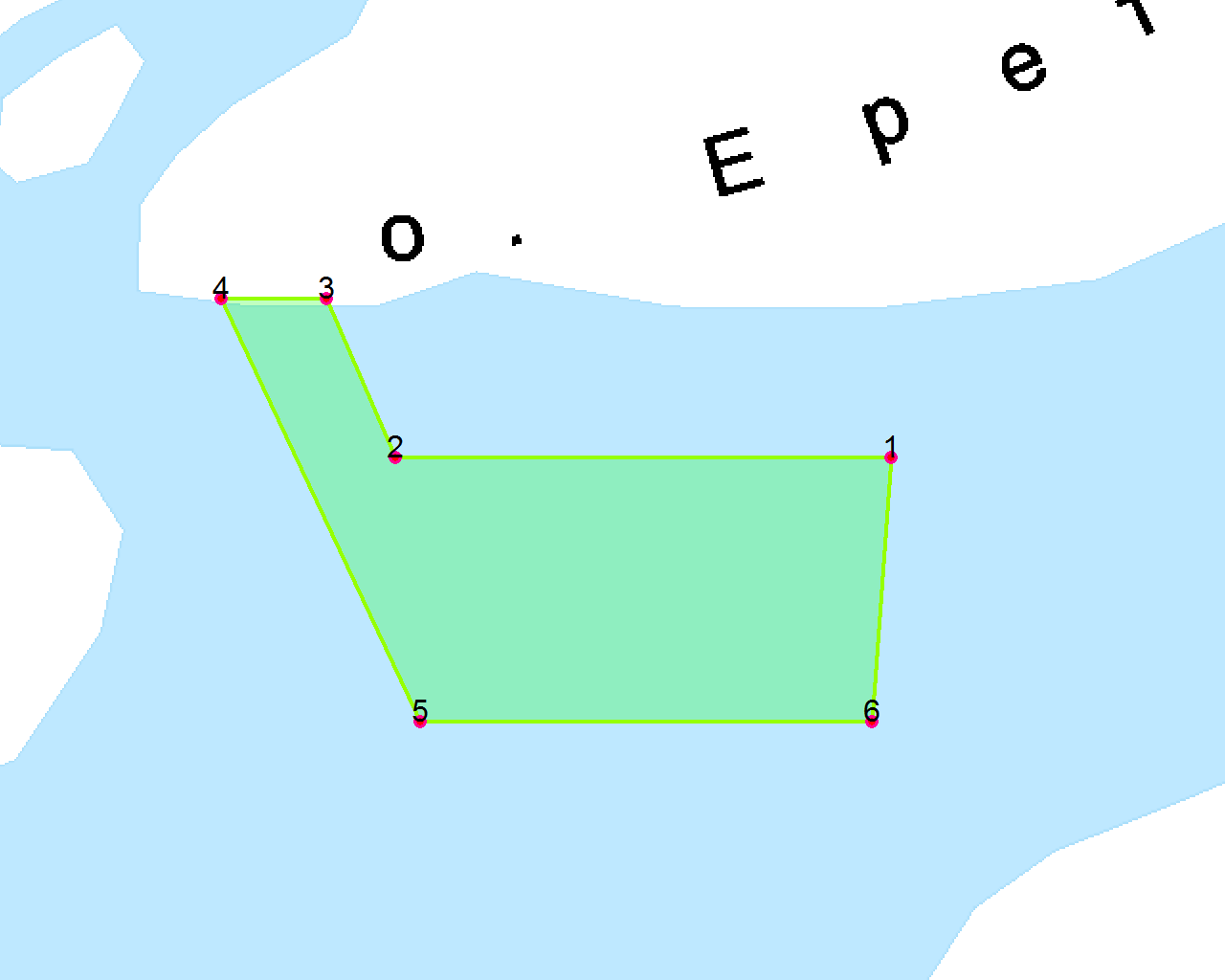 Условие предоставления участка в пользование (в соответствии со ст. 38 Водного кодекса Российской Федерации от 3 июня 2006 г. № 74-ФЗ)
– совместное водопользование без забора (изъятия) водных ресурсов из водных объектов.Площадь участка -47,86  га. Муниципальное образование – сельское поселение Ура-Губа Кольский район Мурманской области.Система координат:  WGS-84.Описание границ:- соединение точек № 1,2, по акватории водного объекта;- соединение точек № 2,3, по акватории водного объекта;- соединение точек № 3,4, по береговой линии;- соединение точек № 4,5, по акватории водного объекта;- соединение точек № 5,6, по акватории водного объекта;- соединение точек № 6,1, по акватории водного объекта.Номер точкиСеверная широтаВосточная долгота169°24'44"33°10'44"269°24'44"33°09'24"369°24'53"33°09'13"469°24'53"33°08'56"569°24'29"33°09'28"669°24'29"33°10'41"